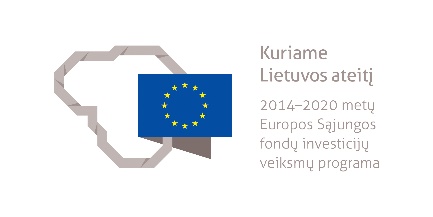 MOTORISTO MODULINĖ PROFESINIO MOKYMO PROGRAMA______________________________(Programos pavadinimas)Programos valstybinis kodas ir apimtis mokymosi kreditais:P42104107, P43104108 – programa, skirta pirminiam profesiniam mokymui, 60 mokymosi kreditųT43104111 – programa, skirta tęstiniam profesiniam mokymui, 50 mokymosi kreditaiKvalifikacijos pavadinimas – motoristasKvalifikacijos lygis pagal Lietuvos kvalifikacijų sandarą (LTKS) – IVMinimalus reikalaujamas išsilavinimas kvalifikacijai įgyti:P42104107 – pagrindinis išsilavinimas ir mokymasis vidurinio ugdymo programojeP43104108, T43104111 – vidurinis išsilavinimasReikalavimai sveikatai – turėti Sveikatos apsaugos ministerijos paskirtos sveikatos priežiūros įstaigos išduotą galiojantį dokumentą, liudijantį, kad asmens sveikata, ypač rega ir klausa, atitinka jūrininkų sveikatai keliamus reikalavimus.Reikalavimai profesinei patirčiai (jei taikomi) – nėraSUDERINTALietuvos transporto saugos administracijos2018 m. lapkritis 26 d. raštu Nr. 15B-5202Programa parengta įgyvendinant iš Europos Sąjungos struktūrinių fondų lėšų bendrai finansuojamą projektą „Lietuvos kvalifikacijų sistemos plėtra (I etapas)“ (projekto Nr. 09.4.1-ESFA-V-734-01-0001).1. PROGRAMOS APIBŪDINIMASProgramos paskirtis. Motoristo modulinė profesinio mokymo programa yra skirta motoristui parengti, kuris gebėtų savarankiškai prižiūrėti jūrų laivų mašinas, jūrų laivų pagalbinius mechanizmus ir sistemas, išmanytų saugų darbą laive ir saugą.Būsimo darbo specifika. Įgiję motoristo kvalifikaciją ir gavę Lietuvos Respublikos susisiekimo ministro nustatyta tvarka išduotą motoristo kompetencijos liudijimą, asmenys galės dirbti motoristu laive ir budėti laivo mašinų skyriuje.Darbas reikalauja fizinės ištvermės, dirbama pamainomis, laive, darbo metu privaloma dėvėti specialiuosius darbo drabužius.Privalu atlikti sveikatos profilaktinį patikrinimą ir turėti Sveikatos apsaugos ministerijos paskirtos sveikatos priežiūros įstaigos išduotą galiojantį dokumentą, liudijantį, kad asmens sveikata, ypač rega ir klausa, atitinka jūrininkų sveikatai keliamus reikalavimus.Motoristo darbo priemonės yra mašinų skyriaus mechanizmai ir įranga, įrankiai, ryšio priemonės, pavojaus signalų sistemos, priešgaisrinė įranga ir priemonės.Motoristo modulinė profesinio mokymo programa parengta vadovaujantis 1978 m. Tarptautine konvencija dėl jūrininkų rengimo, atestavimo ir budėjimo normatyvų su pataisomis (toliau – JRAB Konvencija) ir EK direktyva 2008/106/EB ,,Dėl minimalaus jūrininkų rengimo“ su paskutiniais pakeitimais (dir. 2012/35/ES) bei Lietuvos Respublikos susisiekimo ministro 2005 m. rugpjūčio 8 d. įsakymu Nr. 3-355 „Dėl Lietuvos Respublikos jūrinių laipsnių suteikimo, jūrinio laipsnio diplomų, globalinės jūrų avarinio ryšio saugumo sistemos radijo ryšio operatoriaus diplomų, jūrinio laipsnio kvalifikacijos liudijimų, šių dokumentų išdavimo ir pripažinimo patvirtinimų ir specialiųjų liudijimų išdavimo jūrininkams taisyklių patvirtinimo“ (toliau – LRJLS taisyklės). Lietuvos Respublikos švietimo ir mokslo ministro įsakymas 2015 m. sausio 14 d. Nr. V-15. „Dėl asmens įgytų kompetencijų vertinimo tvarkos aprašo patvirtinimo”. Todėl asmenys, įgiję motoristo kvalifikaciją, gali dirbti Lietuvos laivyne ir užsienio šalių laivuose, plaukiojančiuose tarptautiniais reisais.2. PROGRAMOS PARAMETRAI* Šie moduliai vykdant tęstinį profesinį mokymą neįgyvendinami, o darbuotojų saugos ir sveikatos bei saugaus elgesio ekstremaliose situacijose mokymas integruojamas į kvalifikaciją sudarančioms kompetencijoms įgyti skirtus modulius.3. REKOMENDUOJAMA MODULIŲ SEKA* Šie moduliai vykdant tęstinį profesinį mokymą neįgyvendinami, o darbuotojų saugos ir sveikatos bei saugaus elgesio ekstremaliose situacijose mokymas integruojamas į kvalifikaciją sudarančioms kompetencijoms įgyti skirtus modulius.4. REKOMENDACIJOS DĖL PROFESINEI VEIKLAI REIKALINGŲ BENDRŲJŲ KOMPETENCIJŲ UGDYMO5. PROGRAMOS STRUKTŪRA, VYKDANT PIRMINĮ IR TĘSTINĮ PROFESINĮ MOKYMĄPastabosVykdant pirminį profesinį mokymą asmeniui, jaunesniam nei 16 metų ir neturinčiam pagrindinio išsilavinimo, turi būti sudaromos sąlygos mokytis pagal pagrindinio ugdymo programą (jei taikoma).Vykdant pirminį profesinį mokymą asmeniui turi būti sudaromos sąlygos mokytis pagal vidurinio ugdymo programą (jei taikoma).Vykdant tęstinį profesinį mokymą asmens ankstesnio mokymosi pasiekimai įskaitomi švietimo ir mokslo ministro nustatyta tvarka.Tęstinio profesinio mokymo programos modulius gali vesti mokytojai, įgiję andragogikos žinių ir turintys tai pagrindžiantį dokumentą arba turintys neformaliojo suaugusiųjų švietimo patirties.Saugaus elgesio ekstremaliose situacijose modulį vedantis mokytojas turi būti baigęs civilinės saugos mokymus pagal Priešgaisrinės apsaugos ir gelbėjimo departamento direktoriaus patvirtintą mokymo programą ir turėti tai pagrindžiantį dokumentą.Tęstinio profesinio mokymo programose darbuotojų saugos ir sveikatos mokymas integruojamas į kvalifikaciją sudarančioms kompetencijoms įgyti skirtus modulius. Darbuotojų saugos ir sveikatos mokoma pagal Mokinių, besimokančių pagal pagrindinio profesinio mokymo programas, darbuotojų saugos ir sveikatos programos aprašą, patvirtintą Lietuvos Respublikos švietimo ir mokslo ministro 2005 m. rugsėjo 28 d. įsakymu Nr. ISAK-1953 „Dėl Mokinių, besimokančių pagal pagrindinio profesinio mokymo programas, darbuotojų saugos ir sveikatos programos aprašo patvirtinimo“. Darbuotojų saugos ir sveikatos mokymą vedantis mokytojas turi būti baigęs darbuotojų saugos ir sveikatos mokymus ir turėti tai pagrindžiantį dokumentą.Tęstinio profesinio mokymo programose saugaus elgesio ekstremaliose situacijose mokymas integruojamas pagal poreikį į kvalifikaciją sudarančioms kompetencijoms įgyti skirtus modulius.6. PROGRAMOS MODULIŲ APRAŠAI6.1. ĮVADINIS MODULISModulio pavadinimas – „Įvadas į profesiją“6.2. KVALIFIKACIJĄ SUDARANČIOMS KOMPETENCIJOMS ĮGYTI SKIRTI MODULIAI6.2.1. Privalomieji moduliaiModulio pavadinimas – „Saugus darbas laive ir sauga“Modulio pavadinimas – „Jūrų laivų mašinų priežiūra”Modulio pavadinimas – „Jūrų laivų pagalbinių mechanizmų ir sistemų priežiūra”6.2.2. Privalomai pasirenkamieji moduliaiModulio pavadinimas - „Žmonių gyvybės išsaugojimo“ SOLAS 74 , Saugos sąmoningumo ugdymas jūrininkams, dalyvaujantiems laivo apsaugos užtikrinime“6.3. PASIRENKAMIEJI MODULIAINėra.6.4. BAIGIAMASIS MODULISModulio pavadinimas – „Įvadas į darbo rinką“Valstybinis kodasModulio pavadinimasLTKS lygisApimtis mokymosi kreditaisKompetencijosKompetencijų pasiekimą iliustruojantys mokymosi rezultataiĮvadinis modulis (iš viso 1 mokymosi kreditas)*Įvadinis modulis (iš viso 1 mokymosi kreditas)*Įvadinis modulis (iš viso 1 mokymosi kreditas)*Įvadinis modulis (iš viso 1 mokymosi kreditas)*Įvadinis modulis (iš viso 1 mokymosi kreditas)*Įvadinis modulis (iš viso 1 mokymosi kreditas)*4000005Įvadas į profesijąIV1Pažinti profesiją.Išmanyti motoristo profesiją ir jos teikiamas galimybes darbo rinkoje.Suprasti motoristo profesinę veiklą, veiklos procesus, funkcijas ir uždavinius.Demonstruoti jau turimus, neformaliuoju ir (arba) savaiminiu būdu įgytus motoristo kvalifikacijai būdingus gebėjimus.Bendrieji moduliai (iš viso 4 mokymosi kreditai)*Bendrieji moduliai (iš viso 4 mokymosi kreditai)*Bendrieji moduliai (iš viso 4 mokymosi kreditai)*Bendrieji moduliai (iš viso 4 mokymosi kreditai)*Bendrieji moduliai (iš viso 4 mokymosi kreditai)*Bendrieji moduliai (iš viso 4 mokymosi kreditai)*4102201Saugus elgesys ekstremaliose situacijoseIV1Saugiai elgtis ekstremaliose situacijose.Išmanyti ekstremalių situacijų tipus, galimus pavojus.Išmanyti saugaus elgesio ekstremaliose situacijose reikalavimus ir instrukcijas, garsinius civilinės saugos signalus.4102105Sąmoningas fizinio aktyvumo reguliavimasIV1Reguliuoti fizinį aktyvumą.Išmanyti fizinio aktyvumo formas.Demonstruoti asmeninį fizinį aktyvumą.Taikyti fizinio aktyvumo formas, atsižvelgiant į darbo specifiką.4102203Darbuotojų sauga ir sveikataIV2Tausoti sveikatą ir saugiai dirbti.Išmanyti darbuotojų saugos ir sveikatos reikalavimus, keliamus darbo vietai.Kvalifikaciją sudarančioms kompetencijoms įgyti skirti moduliai (iš viso 45 mokymosi kreditai)Kvalifikaciją sudarančioms kompetencijoms įgyti skirti moduliai (iš viso 45 mokymosi kreditai)Kvalifikaciją sudarančioms kompetencijoms įgyti skirti moduliai (iš viso 45 mokymosi kreditai)Kvalifikaciją sudarančioms kompetencijoms įgyti skirti moduliai (iš viso 45 mokymosi kreditai)Kvalifikaciją sudarančioms kompetencijoms įgyti skirti moduliai (iš viso 45 mokymosi kreditai)Kvalifikaciją sudarančioms kompetencijoms įgyti skirti moduliai (iš viso 45 mokymosi kreditai)Privalomieji (iš viso 40 mokymosi kreditų)Privalomieji (iš viso 40 mokymosi kreditų)Privalomieji (iš viso 40 mokymosi kreditų)Privalomieji (iš viso 40 mokymosi kreditų)Privalomieji (iš viso 40 mokymosi kreditų)Privalomieji (iš viso 40 mokymosi kreditų)4104134Saugus darbas laive ir saugaIV10Apibūdinti tarnybos laive organizavimą, laivo sandarą ir įrangą.Suprasti tarnybos jūros laivuose teisinį reglamentavimą.Išmanyti tarnybos laive organizavimą.Apibūdinti laivo sandarą, korpuso konstrukcijų, patalpų, įrangos, sistemų išdėstymą laive.4104134Saugus darbas laive ir saugaIV10Išgyventi jūroje palikus laivą.Apibūdinti galinčias susidaryti avarines situacijas laive.Apibūdinti laivuose esančias įprastines gelbėjimo priemones.Naudoti asmeninio išgyvenimo techniką palikus laivą.4104134Saugus darbas laive ir saugaIV10Vertinti gaisrų kilimo riziką, ją mažinti.Apibūdinti gaisrų rūšis ir jų kilimo laivuose pagrindines priežastis.Išmanyti laivo įgulos pasiruošimą kovai su gaisru.Suprasti priešgaisrinės įrangos ir inventoriaus išdėstymo schemas.Taikyti gaisrų ir užsidegimų laivuose profilaktikos priemones.4104134Saugus darbas laive ir saugaIV10Gesinti ir likviduoti gaisrus.Apibūdinti priešgaisrinę saugą ir gaisrų gesinimą laive.Įvardyti gaisrams gesinti naudojamas medžiagas ir gaisrų gesinimo procedūras.Naudoti gaisrininko reikmenis, gesinant gaisrus ir gelbstint žmones.4104134Saugus darbas laive ir saugaIV10Imtis tinkamų veiksmų įvykus nelaimingam atsitikimui ar kitaip nukentėjus.Apibūdinti žmogaus kūno sandarą ir funkcijas.Imtis tinkamų veiksmų kritiniais atvejais.Suteikti pirmąją pagalbą nukentėjusiam.4104134Saugus darbas laive ir saugaIV10Taikyti jūros aplinkos teršimo prevencijos ir atsargumo priemones.Apibūdinti jūros aplinkos teršimo prevencijos ir atsargumo priemones.Paaiškinti pagrindines aplinkos apsaugos procedūras.Taikyti jūros aplinkos teršimo prevencijos ir atsargumo priemones.4104134Saugus darbas laive ir saugaIV10Likviduoti avarijas laive.Apibūdinti galinčias susidaryti avarines situacijas laive.Suprasti laivo parengties avarinėms situacijoms planus.Paaiškinti signalus avarinėms situacijoms skelbti.Įvardyti įgulos veiksmus likviduojant avarijas laivuose.4104134Saugus darbas laive ir saugaIV10Laikytis saugios darbo tvarkos ir laivo apsaugos plano.Apibūdinti laivo apsaugos plane nurodytų sąlygųlaikymąsi, rizikas ir grėsmes saugumui, laivo saugumo patikrinimus, apsaugos įrangas ir sistemas.Apibūdinti tarptautines priemones, susijusias su nelaimingų atsitikimų prevencija ir darbuotojų sveikata.4104134Saugus darbas laive ir saugaIV10Padėti užtikrinti veiksmingą bendravimą laive.Suprasti veiksmingo asmenų ir komandų laive bendravimo principus.Apibūdinti tarpusavio ryšių kūrimo ir palaikymo principus.4104134Saugus darbas laive ir saugaIV10Padėti užtikrinti veiksmingus žmonių tarpusavio ir darbo santykius laive.Apibūdinti asmeninį saugumą ir socialinę atsakomybę.Apibūdinti komandinio darbo principus ir praktiką.Valdyti konfliktus.4104134Saugus darbas laive ir saugaIV10Įvertinti nuovargio poveikį ir imtis atitinkamų veiksmų nuovargiui kontroliuoti.Apibūdinti miego, poilsio ir darbo režimus, jų įtaką nuovargiui.Išmanyti stresą sukeliančius fizinius ir aplinkos veiksnius ir jų valdymą.410410003Jūrų laivų mašinų priežiūraIV15Budėti mašinų skyriuje. Apibūdinti su mašinų skyriumi susijusius vartojamus terminus, mechanizmų ir įrangos pavadinimus.Budėti mašinų skyriuje.Apibūdinti pagrindines aplinkos apsaugos procedūras.Dirbti vidaus ryšio sistemomis vadovaujantis naudojimo instrukcijomis.Išmanyti mašinų skyriaus pavojaus signalų sistemas.Laikytis darbų saugos reiklavimų budint mašinų skyriuje.410410003Jūrų laivų mašinų priežiūraIV15Palaikyti katilinėje tinkamą vandens lygį ir tinkamą garo slėgį. Saugiai eksploatuoti garo katilus laikantis instrukcijų.Naudotis priemonėmis ir prietaisais tinkamam vandens lygio ir garo slėgio palaikymui. 410410003Jūrų laivų mašinų priežiūraIV15Tinkamai eksploatuoti avarinę įrangą ir taikyti avarines procedūras. Apibūdinti priešgaisrinės įrangos išdėstymo mašinų skyriuje schemas.Vykdyti užduotis avarinių situacijų metu.Evakuotis iš mašinų skyriaus vadovaujantis evakuacijos planais.Naudotis avarijų ir gaisrų likvidavimo įrangą ir medžiagomis vadovaujantis naudojimo instrukcijomis. 410410003Jūrų laivų mašinų priežiūraIV15Prižiūrėti vidaus degimo variklius.Klasifikuoti pagrindinio variklio sistemas.Apibūdinti vidaus degimo variklių darbo sutrikimus, gedimus, jų priežastis ir pašalinimo būdus.Parengti vidaus degimo variklius paleidimui ir juos paleisti.Parengti vidaus degimo variklį manevrams.Prižiūrėti vidaus degimo variklius laivo stovėjimo metu.Prižiūrėti vidaus degimo variklius esant netipiniams režimams ir sąlygoms.Reguliuoti vidaus degimo variklių darbo parametrus.Prižiūrėti vidaus degimo variklių kuro, tepalų ir aušinimo sistemas.Prižiūrėti veleno liniją. 410410004Jūrų laivų pagalbinių mechanizmų ir sistemų priežiūra.IV15Prižiūrėti pagalbinius mechanizmus.Apibūdinti denio pagalbinius mechanizmus.Stebėti denio pagalbinių mechanizmų techninę būklę.Nustatyti denio pagalbinių mechanizmų gedimus.Dalyvauti šalinant denio mechanizmų gedimus.410410004Jūrų laivų pagalbinių mechanizmų ir sistemų priežiūra.IV15Prižiūrėti laivų sistemas.Apibūdinti laivų sistemas.Stebėti laivų sistemų techninę būklę.Nustatyti laivų sistemų gedimus.Dalyvauti šalinant laivų sistemų gedimus.410410004Jūrų laivų pagalbinių mechanizmų ir sistemų priežiūra.IV15Priimti ir perpumpuoti kurą bei tepalus.Prižiūrėti skysčių ir oro vamzdžių matavimo sistemas.Prižiūrėti tanklaivių ir skystus krovinius pervežančių laivų krovos valdymo ir dujų išleidimo sistemas.Prižiūrėti krovinio pašildymo sistemą.Paruošti ir prižiūrėti kuro ir tepalų priėmimo bei perpumpavimo įrangą. Privalomai pasirenkamieji (iš viso 5 mokymosi kreditai)Privalomai pasirenkamieji (iš viso 5 mokymosi kreditai)Privalomai pasirenkamieji (iš viso 5 mokymosi kreditai)Privalomai pasirenkamieji (iš viso 5 mokymosi kreditai)Privalomai pasirenkamieji (iš viso 5 mokymosi kreditai)Privalomai pasirenkamieji (iš viso 5 mokymosi kreditai)4104162Žmonių gyvybės išsaugojimas” SOLAS 74, saugos sąmoningumo ugdymas jūrininkams dalyvaujantiems laivo apsaugos užtikrinimeIV5Žinoti avarijų tipus, aliarmų tvarkaraščius ir kajučių korteles.Išmanyti galimas avarines situacijas laive.Pasirengti avarinei situacijai.4104162Žmonių gyvybės išsaugojimas” SOLAS 74, saugos sąmoningumo ugdymas jūrininkams dalyvaujantiems laivo apsaugos užtikrinimeIV5Gebėti parengti priemones kovai dėl laivo gyvybingumo ir jomis naudotis.Išmanyti kovos dėl laivo gyvybingumo išsaugojimo priemones ir procedūras4104162Žmonių gyvybės išsaugojimas” SOLAS 74, saugos sąmoningumo ugdymas jūrininkams dalyvaujantiems laivo apsaugos užtikrinimeIV5Gebėti rasti vandens pralaidumo vietą ir ją užtaisyti.Išmanyti laivo skyrių ir patalpų, korpuso konstrukcijų, įrangų, sistemų paskirtį ir išdėstymą laive.4104162Žmonių gyvybės išsaugojimas” SOLAS 74, saugos sąmoningumo ugdymas jūrininkams dalyvaujantiems laivo apsaugos užtikrinimeIV5Gesinti ir likviduoti gaisrus.Apibūdinti priešgaisrinę saugą ir gaisrų gesinimą laive.Įvardyti gaisrams gesinti naudojamas medžiagas ir gaisrų gesinimo procedūras.Naudoti gaisrininko reikmenis, gesinant gaisrus ir gelbstint žmones.4104162Žmonių gyvybės išsaugojimas” SOLAS 74, saugos sąmoningumo ugdymas jūrininkams dalyvaujantiems laivo apsaugos užtikrinimeIV5Gebėti naudotis visa esančia laive gelbėjimosi įranga.Susipažinti su tarptautinės konvencijos SOLAS reikalavimais užtikrinti žmonių gyvybių išsaugojimą jūroje.4104162Žmonių gyvybės išsaugojimas” SOLAS 74, saugos sąmoningumo ugdymas jūrininkams dalyvaujantiems laivo apsaugos užtikrinimeIV5Gebėti suteikti pirmąją pagalbąIšmanyti pirmosios pagalbos suteikimo principus ir būdus.Mokėti įvertinti nukentėjusiojo būklę.4104162Žmonių gyvybės išsaugojimas” SOLAS 74, saugos sąmoningumo ugdymas jūrininkams dalyvaujantiems laivo apsaugos užtikrinimeIV5Suprasti galimus pavojus laive ir jų išvengti.Išmanyti galimus pavojus laive ir kaip jų išvengti.Palaikyti normalius savitarpio santykius dirbant komandoje.Suprasti ir atlikti procedūras.Mokėti šalinti užteršimo padarinius.4104162Žmonių gyvybės išsaugojimas” SOLAS 74, saugos sąmoningumo ugdymas jūrininkams dalyvaujantiems laivo apsaugos užtikrinimeIV5Laikytis laivo apsaugos plano reikalavimų.Išmanyti apsaugos plano reikalavimus, apsaugos riziką ir grėsmes.Atlikti reguliarius laivo apsaugos patikrinimų perėmimus.Naudotis saugumo įrangomis ir sistemomis.Baigiamasis modulis (iš viso 10 mokymosi kreditų)Baigiamasis modulis (iš viso 10 mokymosi kreditų)Baigiamasis modulis (iš viso 10 mokymosi kreditų)Baigiamasis modulis (iš viso 10 mokymosi kreditų)Baigiamasis modulis (iš viso 10 mokymosi kreditų)Baigiamasis modulis (iš viso 10 mokymosi kreditų)4000002Įvadas į darbo rinkąIV10Formuoti darbinius įgūdžius realioje darbo vietoje.Įsivertinti ir realioje darbo vietoje demonstruoti įgytas kompetencijas.Susipažinti su būsimo darbo specifika ir adaptuotis realioje darbo vietoje.Įsivertinti asmenines integracijos į darbo rinką galimybes.Valstybinis kodasModulio pavadinimasLTKS lygisApimtis mokymosi kreditaisAsmens pasirengimo mokytis modulyje reikalavimai (jei taikoma)Įvadinis modulis (iš viso 1 mokymosi kreditas)*Įvadinis modulis (iš viso 1 mokymosi kreditas)*Įvadinis modulis (iš viso 1 mokymosi kreditas)*Įvadinis modulis (iš viso 1 mokymosi kreditas)*Įvadinis modulis (iš viso 1 mokymosi kreditas)*4000005Įvadas į profesijąIV1Netaikoma.Bendrieji moduliai (iš viso 4 mokymosi kreditai)*Bendrieji moduliai (iš viso 4 mokymosi kreditai)*Bendrieji moduliai (iš viso 4 mokymosi kreditai)*Bendrieji moduliai (iš viso 4 mokymosi kreditai)*Bendrieji moduliai (iš viso 4 mokymosi kreditai)*4102201Saugus elgesys ekstremaliose situacijoseIV1Netaikoma.4102105Sąmoningas fizinio aktyvumo reguliavimasIV1Netaikoma.4102203Darbuotojų sauga ir sveikataIV2Netaikoma.Kvalifikaciją sudarančioms kompetencijoms įgyti skirti moduliai (iš viso 45 mokymosi kreditai)Kvalifikaciją sudarančioms kompetencijoms įgyti skirti moduliai (iš viso 45 mokymosi kreditai)Kvalifikaciją sudarančioms kompetencijoms įgyti skirti moduliai (iš viso 45 mokymosi kreditai)Kvalifikaciją sudarančioms kompetencijoms įgyti skirti moduliai (iš viso 45 mokymosi kreditai)Kvalifikaciją sudarančioms kompetencijoms įgyti skirti moduliai (iš viso 45 mokymosi kreditai)Privalomieji (iš viso 40 mokymosi kreditų)Privalomieji (iš viso 40 mokymosi kreditų)Privalomieji (iš viso 40 mokymosi kreditų)Privalomieji (iš viso 40 mokymosi kreditų)Privalomieji (iš viso 40 mokymosi kreditų)4104134Saugus darbas laive ir saugaIV10Netaikoma.410410003Jūrų laivų mašinų priežiūra IV15Baigtas šis modulis:Saugus darbas laive ir sauga410410004Jūrų laivų pagalbinių mechanizmų ir sistemų priežiūraIV15Baigtas šis modulis:Jūrų laivų mašinų priežiūraPrivalomai pasirenkamieji (iš viso 5 mokymosi kreditai)Privalomai pasirenkamieji (iš viso 5 mokymosi kreditai)Privalomai pasirenkamieji (iš viso 5 mokymosi kreditai)Privalomai pasirenkamieji (iš viso 5 mokymosi kreditai)Privalomai pasirenkamieji (iš viso 5 mokymosi kreditai)4104162Žmonių gyvybės išsaugojimas” SOLAS 74, saugos sąmoningumo ugdymas jūrininkams dalyvaujantiems laivo apsaugos užtikrinimeIV5Netaikoma.Baigiamasis modulis (iš viso 10 mokymosi kreditų)Baigiamasis modulis (iš viso 10 mokymosi kreditų)Baigiamasis modulis (iš viso 10 mokymosi kreditų)Baigiamasis modulis (iš viso 10 mokymosi kreditų)Baigiamasis modulis (iš viso 10 mokymosi kreditų)4000002Įvadas į darbo rinkąIV10Baigti visi privalomieji motoristo kvalifikaciją sudarančioms kompetencijoms įgyti skirti moduliai.Bendrosios kompetencijosBendrųjų kompetencijų pasiekimą iliustruojantys mokymosi rezultataiRaštingumo kompetencijaParašyti gyvenimo aprašymą, motyvacinį laišką, prašymą, ataskaitą, elektroninį laišką.Bendrauti naudojant profesinę terminiją.Daugiakalbystės kompetencijaBendrauti profesine užsienio kalba darbinėje aplinkoje.Rašyti gyvenimo aprašymą, motyvacinį laišką, prašymą, elektroninį laišką.Matematinė kompetencija ir gamtos mokslų, technologijų ir inžinerijos kompetencijaSuprasti matavimo prietaisų parodymus ir jais vadovautis.Atlikti slėgio, skysčių lygio matavimus.Naudotis laivo mechanizmais ir įranga, įrankiai.Skaitmeninė kompetencijaSurasti informaciją internete.Rinkti ir saugoti darbui reikalingą informaciją.Dokumentuoti darbų aplankus.Naudotis šiuolaikinėmis ryšio, komunikacijos priemonėmis.Asmeninė, socialinė ir mokymosi mokytis kompetencijaĮsivertinti turimas žinias ir gebėjimus.Organizuoti savo mokymąsi.Pritaikyti turimas žinias ir gebėjimus dirbant individualiai ir kolektyve.Parengti profesinio tobulėjimo planą. Pilietiškumo kompetencijaValdyti savo psichologines būsenas, pojūčius ir savybes.Spręsti psichologines krizines situacijas.Pagarbiai elgtis su laivo įgulos nariais.Gerbti save, kitus, savo šalį ir jos tradicijas.Verslumo kompetencijaSuprasti įmonės veiklos koncepciją, verslo aplinkas.Išmanyti verslo kūrimo galimybes.Atpažinti naujas (rinkos) galimybes, panaudojant intuiciją, kūrybiškumą ir analitinius gebėjimus.Suprasti socialiai atsakingo verslo kūrimo principus.Dirbti savarankiškai, planuoti savo laiką.Kultūrinio sąmoningumo ir raiškos kompetencijaPažinti įvairių šalies regionų papročius ir tradicijas.Lavinti estetinį požiūrį į aplinką.Kvalifikacija – motoristas, LTKS lygis IVKvalifikacija – motoristas, LTKS lygis IVProgramos, skirtos pirminiam profesiniam mokymui, struktūraProgramos, skirtos tęstiniam profesiniam mokymui, struktūraĮvadinis modulis (iš viso 1 mokymosi kreditas)Įvadas į profesiją, 1 mokymosi kreditasĮvadinis modulis (0 mokymosi kreditų)–Bendrieji moduliai (iš viso 4 mokymosi kreditai)Saugus elgesys ekstremaliose situacijose, 1 mokymosi kreditasSąmoningas fizinio aktyvumo reguliavimas, 1 mokymosi kreditasDarbuotojų sauga ir sveikata, 2 mokymosi kreditaiBendrieji moduliai (0 mokymosi kreditų)–Kvalifikaciją sudarančioms kompetencijoms įgyti skirti moduliai (iš viso 45 mokymosi kreditų)Privalomieji (iš viso 40 mokymosi kreditų)Saugus darbas laive ir sauga, 10 mokymosi kreditųJūrų laivų mašinų priežiūra 15 mokymosi kreditų,Jūrų laivų pagalbinių mechanizmų ir sistemų priežiūra 15 mokymosi kreditųPrivalomai pasirenkamieji (iš viso 5 mokymosi kreditai)Žmonių gyvybės išsaugojimas” SOLAS 74, saugos sąmoningumo ugdymas jūrininkams dalyvaujantiems laivo apsaugos užtikrinime, 5 mokymosi kreditaiKvalifikaciją sudarančioms kompetencijoms įgyti skirti moduliai (iš viso 45 mokymosi kreditų)Privalomieji (iš viso 40 mokymosi kreditų)Saugus darbas laive ir sauga, 10 mokymosi kreditųJūrų laivų mašinų priežiūra 15 mokymosi kreditų,Jūrų laivų pagalbinių mechanizmų ir sistemų priežiūra 15 mokymosi kreditųPrivalomai pasirenkamieji (iš viso 5 mokymosi kreditai)Žmonių gyvybės išsaugojimas” SOLAS 74, saugos sąmoningumo ugdymas jūrininkams dalyvaujantiems laivo apsaugos užtikrinime, 5 mokymosi kreditaiPasirenkamieji moduliai (0 mokymosi kreditai)–Pasirenkamieji moduliai (0 mokymosi kreditai)–Baigiamasis modulis (iš viso 10 mokymosi kreditų)Įvadas į darbo rinką, 10 mokymosi kreditųBaigiamasis modulis (iš viso 10 mokymosi kreditų)Įvadas į darbo rinką, 10 mokymosi kreditųValstybinis kodas40000054000005Modulio LTKS lygisIVIVApimtis mokymosi kreditais11KompetencijosMokymosi rezultataiRekomenduojamas turinys mokymosi rezultatams pasiekti1. Pažinti profesiją.1.1. Išmanyti motoristo profesiją ir jos teikiamas galimybes darbo rinkoje.Tema. Motoristo profesijaMotoristo darbo vietaMotoristui reikalingos asmeninės savybėsTema. Motoristo profesijos specifikaMotoristo darbo specifika laivuoseDarbas jūrojeTema. Motoristo profesijos konkurencingumas darbo rinkojeMotoristo profesijos teikiamos galimybės darbo rinkojeLaivo vėliavos reikšmė dirbant visame pasaulyjeTema. Pagrindiniai motoristo profesinės etikos principaiMotoristo elgesio etikos principai ir tarpusavio santykiai laive dirbant įvairiatautėje ir skirtingų religijų aplinkojeDarbo aplinkoje kylančių konfliktų priežastys ir jų sprendimai1. Pažinti profesiją.1.2. Suprasti motoristo profesinę veiklą, veiklos procesus, funkcijas ir uždavinius.Tema. Motoristo profesinės veiklos procesai ir funkcijos, uždaviniaiAtskiros motoristo veiklos funkcijosMotoristo asmeninės savybės: operatyvus mąstymas, greitai priimti sprendimai, atsakingumas, kruopštumasTema. Skirtingos darbo vietos laiveMotoristo veiklos procesai ir funkcijos (uždaviniai), kuriuos motoristas atlieka skirtingose darbo vietose1. Pažinti profesiją.1.3. Demonstruoti jau turimus, neformaliuoju ir (arba) savaiminiu būdu įgytus motoristo kvalifikacijai būdingus gebėjimus.Tema. Motoristo modulinė profesinio mokymo programaMokymo programos tikslai bei uždaviniaiMokymosi formos ir metodai, mokymosi pasiekimų įvertinimo kriterijai, mokymosi įgūdžių demonstravimo formos (metodai)Klausimų, kurie iškilo analizuojant mokymo programą, formulavimas diskusijai (ko nesupratau ir dar norėčiau paklausti apie mokymąsi)Tema. Turimų gebėjimų, įgytų savaiminiu ar neformaliuoju būdu, vertinimas ir lygių nustatymasTurimų gebėjimų savaiminio ar neformaliojo įvertinimo būdaiSavaiminiu ar neformaliuoju būdu įgytų gebėjimų vertinimasMokymosi pasiekimų vertinimo kriterijaiSiūlomas įvadinio modulio įvertinimas – įskaityta (neįskaityta).Siūlomas įvadinio modulio įvertinimas – įskaityta (neįskaityta).Reikalavimai mokymui skirtiems metodiniams ir materialiesiems ištekliamsMokymo(si) medžiaga:Motoristo modulinė profesinio mokymo programaTestas turimiems gebėjimams vertintiTeisės aktai, reglamentuojantys darbuotojų saugos ir sveikatos reikalavimusTeisės aktai, reglamentuojantys jūreivio profesinę veikląMokymo(si) priemonės:Techninės priemonės mokymo (si) medžiagai iliustruoti, vizualizuoti, pristatytiMokymo(si) medžiaga:Motoristo modulinė profesinio mokymo programaTestas turimiems gebėjimams vertintiTeisės aktai, reglamentuojantys darbuotojų saugos ir sveikatos reikalavimusTeisės aktai, reglamentuojantys jūreivio profesinę veikląMokymo(si) priemonės:Techninės priemonės mokymo (si) medžiagai iliustruoti, vizualizuoti, pristatytiReikalavimai teorinio ir praktinio mokymo vietaiKlasė ar kita mokymui(si) pritaikyta patalpa su techninėmis priemonėmis (kompiuteriu, vaizdo projektoriumi,) mokymo(si) medžiagai pateikti.Klasė ar kita mokymui(si) pritaikyta patalpa su techninėmis priemonėmis (kompiuteriu, vaizdo projektoriumi,) mokymo(si) medžiagai pateikti.Reikalavimai mokytojų dalykiniam pasirengimui (dalykinei kvalifikacijai)Modulį gali vesti mokytojas, turintis:1) Lietuvos Respublikos švietimo įstatyme ir Reikalavimų mokytojų kvalifikacijai apraše, patvirtintame Lietuvos Respublikos švietimo ir mokslo ministro 2014 m. rugpjūčio 29 d. įsakymu Nr. V-774 „Dėl Reikalavimų mokytojų kvalifikacijai aprašo patvirtinimo“, nustatytą išsilavinimą ir kvalifikaciją;2) Jūrinį išsilavinimą (žr. JRAB Konvencijos kodekso A-I/6 poskyrį). Modulį gali vesti mokytojas, turintis:1) Lietuvos Respublikos švietimo įstatyme ir Reikalavimų mokytojų kvalifikacijai apraše, patvirtintame Lietuvos Respublikos švietimo ir mokslo ministro 2014 m. rugpjūčio 29 d. įsakymu Nr. V-774 „Dėl Reikalavimų mokytojų kvalifikacijai aprašo patvirtinimo“, nustatytą išsilavinimą ir kvalifikaciją;2) Jūrinį išsilavinimą (žr. JRAB Konvencijos kodekso A-I/6 poskyrį). Valstybinis kodas41041344104134Modulio LTKS lygisIVIVApimtis mokymosi kreditais1010Asmens pasirengimo mokytis modulyje reikalavimai (jei taikoma)Baigtas šis modulis:Darbuotojų sauga ir sveikataBaigtas šis modulis:Darbuotojų sauga ir sveikataKompetencijosMokymosi rezultataiRekomenduojamas turinys mokymosi rezultatams pasiekti1. Apibūdinti tarnybos laive organizavimą, laivo sandarą ir įrangą. 1.1. Suprasti tarnybos jūros laivuose teisinį reglamentavimą.Tema. Lietuvos Respublikos laivo statutasLaivo plaukiojimas su Lietuvos Respublikos vėliavaJūrinis diplomavimasLaivo įgulos sudėtis ir pareigos 1. Apibūdinti tarnybos laive organizavimą, laivo sandarą ir įrangą. 1.2. Išmanyti tarnybos laive organizavimą. Tema. Tarnybos laive organizavimasEigos pamainos ir budėjimai laiveTarnybos ir gyvenimo taisyklės. Tarnybiniai ir tarpusavio santykiaiDienotvarkėJūrinės tradicijos1. Apibūdinti tarnybos laive organizavimą, laivo sandarą ir įrangą. 1.3. Apibūdinti laivo sandarą, korpuso konstrukcijų, patalpų, įrangos, sistemų išdėstymą laive.Tema. Bendros žinios apie laivąLaivo skyriai ir patalposTema. Laivų klasifikacijaLaivų klasifikaciniai požymiaiLaivų tipai pagal paskirtįTema. Laivo korpuso forma ir matmenysLaivo korpuso pagrindinės plokštumos, matmenys, konstrukcijų elementaiLaivo architektūriniai-konstrukciniai tipaiLaivo antstatai patalposTema. Laivo jūrinės ir eksploatacinės savybėsLaivo grimzlė, plūdrumas, stovumas, valdomumas ir supimasLaivo keliamoji galia, krovinių talpa, greitis, plaukiojimo nuotolis ir autonomiškumasTema. Laivo korpuso konstrukcijaLaivo korpuso tvirtumas, surinkimo sistemos, borto, dugno ir denio rinkiniaiLaivo iliuminatoriai, liukai, durys, trapai ir lejeriaiTema. Laivo įrenginiaiLaivo vairavimo, švartavimo, inkaravimo, krovos, gelbėjimo įrenginiai ir priemonėsLaivo rangautas ir takelažasTema. Laivo sistemosLaivo triumo, balasto, gaisro gesinimo, buitinio vandens tiekimo, šildymo, šaldymo, vedinimo ir oro kondicionavimo sistemos2. Išgyventi jūroje palikus laivą.2.1. Apibūdinti galinčias susidaryti avarines situacijas laive.Tema. Asmeninio išgyvenimo technikaAvarijų tipai ir priežastysLaivo ir įgulos paruošimasLaivo konstrukcijų uždarymo ir vamzdynų žymėjimasIšgyvenimo principai.2. Išgyventi jūroje palikus laivą.2.2. Apibūdinti laivuose esančias įprastines gelbėjimo priemones.Tema. Gelbėjimo priemonėsKolektyvinės gelbėjimo priemonėsIndividualios gelbėjimo priemonėsGelbėjimosi valčių ir plaustų inventorius2. Išgyventi jūroje palikus laivą.2.3. Naudoti asmeninio išgyvenimo techniką palikus laivą.Tema. Asmeninio išgyvenimo technikaVeiksmai, atliekami būnant vandenyjeVeiksmai, atliekami gelbėjimo valtyse ir plaustuosePagrindiniai pavojai, gresiantys į nelaimę patekusiems žmonėmsŽmogaus gelbėjimo iš vandens tvarka3. Vertinti gaisrų kilimo riziką, ją mažinti.3.1. Apibūdinti gaisrų rūšis ir jų kilimo laivuose pagrindines priežastis.Tema. Gaisrų kilimo laivuose pagrindinės priežastysNeatsargus rūkymas, savaiminis medžiagų ir krovinio užsidegimasElektros grandžių ir įrenginių gedimai, atmosferinės ir statinės elektros iškrovaDegių skysčių ir garų užsiliepsnojimas, krovinio pervežimo saugumo taisyklių pažeidimasDarbo taisyklių nesilaikymas laivo virtuvėje (kambuze)Remonto darbų taisyklių pažeidimasDegalų arba tepalų patekimas ant mechanizmų įkaitusių dalių3. Vertinti gaisrų kilimo riziką, ją mažinti.3.2. Išmanyti laivo įgulos pasiruošimą kovai su gaisru.Tema. Laivų įgulų paruošimas kovai su gaisruGaisro gesinimo užsiėmimai ir mokomieji pavojaiAvarinių ir sanitarinių grupių paruošimas, užsiėmimai, treniruotės bei mokymai3. Vertinti gaisrų kilimo riziką, ją mažinti.3.3. Suprasti priešgaisrinės įrangos ir inventoriaus išdėstymo schemas.Tema. Stacionarios gaisro gesinimo sistemosGesinimo vandeniuAutomatinė ir rankinė sprinklerinėVandens purškimoVandens uždangųGesinimo putomisAnglies dioksidoInertinių dujų sistemaMilteliųTema. Kilnojamos gaisro gesinimo priemonės, jų klasifikacija, sandara, veikimo principaiPernešamų gaisro gesintuvų tipaiNešiojami milteliniai gesintuvaiNešiojami CO2 gesintuvaiGaisro žarnos, švirkštai ir movo3. Vertinti gaisrų kilimo riziką, ją mažinti.3.4. Taikyti gaisrų ir užsidegimų laivuose profilaktikos priemones.Tema. Gaisrų ir užsidegimų profilaktikaKonstruktyvios apsaugos užtikrinimasPriešgaisrinio režimo laikymasisĮgulos paruošimasGaisro nustatymo priemonių ir aktyvios kovos su gaisrais priemonių nuolatinis pasiruošimasLaivo gyvybingumo užtikrinimo normatyvinių reikalavimų aiškus žinojimas ir vykdymas4. Gesinti ir likviduoti gaisrus.4.1. Apibūdinti priešgaisrinę saugą ir gaisrų gesinimą laive.Tema. Gaisrų gesinimasKontrolės ir gaisro signalizacijos sistemosĮgulos veiksmai pastebėjus gaisro židinįGaisrų gesinimo principai ir būdai4. Gesinti ir likviduoti gaisrus.4.2. Įvardyti gaisrams gesinti naudojamas medžiagas ir gaisrų gesinimo procedūras.Tema. Medžiagos skirtos gaisrams gesintiVanduo, putos, milteliai, anglies dioksidas, chladonasTema. Gaisrų gesinimo procedūros 4. Gesinti ir likviduoti gaisrus.4.3. Naudoti gaisrininko reikmenis, gesinant gaisrus ir gelbstint žmones.Tema. Gaisrininko reikmenysAsmeninių reikmenų komplektasŠilumą atspindintis kostiumaiŠilumai nepralaidus kostiumaiKvėpavimo organų apsaugos aparatai5. Imtis tinkamų veiksmų įvykus nelaimingam atsitikimui ar kitaip nukentėjus.5.1. Apibūdinti žmogaus kūno sandarą ir funkcijas.Tema. Žmogaus anatomija ir fiziologijaŽmogaus anatomija ir fiziologijaGriaučiai, raumenys, kraujas, plaučiai, virškinimo, šlapimo organai, nervų sistemaOrganų funkcijos5. Imtis tinkamų veiksmų įvykus nelaimingam atsitikimui ar kitaip nukentėjus.5.2. Imtis tinkamų veiksmų kritiniais atvejais.Tema. Kritiniai atvejai laiveTema Tinkami veiksmai kritiniais atvejais5. Imtis tinkamų veiksmų įvykus nelaimingam atsitikimui ar kitaip nukentėjus.5.3. Suteikti pirmąją pagalbą nukentėjusiam.Tema. Veiksmai įvykus nelaimingam atsitikimuiNukentėjusio apžiūraNukentėjusiojo gaivinimasKraujavimas ir jo stabdymasKaulų lūžiai, galūnių įmobilizacija, transportavimas 6. Taikyti jūros aplinkos teršimo prevencijos ir atsargumo priemones.6.1. Apibūdinti jūros aplinkos teršimo prevencijos ir atsargumo priemones.Tema. Aplinkos tarša, atsakomybė ir būdai taršai išvengtiTechnologinių procesų laikymasis vykdant bet kokias operacijas laivuoseNafta užterštų laivo vandenų valymasAtliekų kaupimas ir vėlesnis jų pridavimas krante arba išmetimas leistiname rajoneVisų atliekų deginimas laive arba kranteAtsakomybę reglamentuojantys dokumentai6. Taikyti jūros aplinkos teršimo prevencijos ir atsargumo priemones.6.2. Paaiškinti pagrindines aplinkos apsaugos procedūras.Tema. Taršos kontrolė, suradimas ir identifikavimasApsauga nuo vandens paviršiaus užterštumo plitimoVandens paviršiuje plaukiojančių atliekų surinkimasNaftos ir naftos produktų surinkimas nuo vandens paviršiaus6. Taikyti jūros aplinkos teršimo prevencijos ir atsargumo priemones.6.3. Taikyti jūros aplinkos teršimo prevencijos ir atsargumo priemones.Tema. Jūros aplinkos teršimo prevencija ir atsargumo priemonesAtmosferos, litosferos ir hidrosferos tarša ir jos mažinimo problemosLaivų atliekų rūšys ir jų susidarymo priežastysUostų apsauga nuo teršimoLietuvos Respublikos gamtosaugos įstatymų ir norminių aktų, bei tarptautinių gamtosaugos konvencijų pagrindiniai reikalavimaiLietuvos vėliavos laivų dokumentacija dėl aplinkos apsaugosTarptautinės ir regioninės konvencijosKonvencija MARPOL 73/78HELCOM7. Likviduoti avarijas laive.7.1. Apibūdinti galinčias susidaryti avarines situacija laive.Tema. Avarijų tipai ir priežastysAvarijų tipų analizėAvarijų priežasčių apžvalga7. Likviduoti avarijas laive.7.3. Suprasti laivo parengties avarinėms situacijoms planus.Tema. Laivo įgulos veiksmai esant pavojingai situacijaiYpatingos situacijos laivuoseYpatingų situacijų planaiAvarinės partijos ir grupėsPavojų tvarkaraščiai ir signalai7. Likviduoti avarijas laive.7.4. Paaiškinti signalus avarinėms situacijoms skelbti.Tema. Avariniai signalaiSignalai avarinėms situacijoms skelbti pagal SOLASSignalų skelbimo tvarka ir priemonės7. Likviduoti avarijas laive.7.5. Įvardyti įgulos veiksmus likviduojant avarijas laivuose.Tema. Veiksmai likviduojant avarijas laivuoseAvarijų klasifikavimasĮgulos veiksmai likviduojant avarijas8. Laikytis saugios darbo tvarkos ir laivo apsaugos plano.8.1. Apibūdinti laivo apsaugos plane nurodytų sąlygų laikymąsi, rizikas ir grėsmes saugumui, laivo saugumo patikrinimus, apsaugos įrangas ir sistemas.Tema. Esamų apsaugos rizikų ir grėsmių apžvalgaKriminaliniai jūriniai įvykiaiPiratavimas ir ginkluoti apiplėšimiTerorizmasKontrabandaNelegalūs pabėgėliaiKrovinio pagrobimasKitų apsaugos grėsmių pristatymasTema. Laivo saugumo patikrinimaiSaugumo vertinimas laiveVertinimo priemonėsPatikrinimų organizavimas laiveTema. Laivo apsaugos įrangos ir sistemosSaugos įranga ir sistemosSaugos įrangos ir sistemų operacijų apribojimaiApsaugos įrangos ir sistemų testavimas, techninė priežiūra8. Laikytis saugios darbo tvarkos ir laivo apsaugos plano.8.2. Apibūdinti tarptautines priemones, susijusias su nelaimingų atsitikimų prevencija ir darbuotojų sveikata.Tema. Tarptautinės priemonės, susijusios su nelaimingų atsitikimų prevencija ir darbuotojų sveikataNuolatinis saugios darbo tvarkos laikymasis.Prieinamos saugumo ir apsauginės priemonės nuo galimų pavojų laiveAtsargumo priemonės, kurių reikia imtis prieš einant į uždaras patalpas9. Padėti užtikrinti veiksmingą bendravimą laive.9.1. Suprasti veiksmingo asmenų ir komandų laive bendravimo principus.Tema. Veiksmingo asmenų ir komandų laive bendravimo principaiBendravimo pagrindaiBendravimo metodaiBendravimo kliūtys9. Padėti užtikrinti veiksmingą bendravimą laive.9.2. Apibūdinti tarpusavio ryšių kūrimo ir palaikymo principus.Tema. Trukdžiai ir jų atpažinimas. Tarpusavio ryšiai, jų kūrimas ir palaikymasInformacijos perdavimo ir klausymosi įgūdžiaiPerduotos informacijos klaidingo supratimo padariniai10. Padėti užtikrinti veiksmingus žmonių tarpusavio ir darbo santykius laive.10.1. Apibūdinti asmeninį saugumą ir socialinę atsakomybę.Tema. Socialinė atsakomybė, darbo sąlygos, asmens laisvės ir pareigosNarkotikų ir piktnaudžiavimo alkoholiu keliami pavojaiGeri tarpusavio ir darbo santykiai, jų palaikymo laive svarbaĮgulos narių teisės ir pareigosSveikata ir higiena laive10. Padėti užtikrinti veiksmingus žmonių tarpusavio ir darbo santykius laive.10.2. Apibūdinti komandinio darbo principus ir praktiką.Tema. Pagrindiniai komandinio darbo principai ir praktikaKomandinio darbo veiksmingumas ir civilinė atsakomybėTeisingumo, protingumo ir sąžiningumo laikymasis10. Padėti užtikrinti veiksmingus žmonių tarpusavio ir darbo santykius laive.10.3. Valdyti konfliktus.Tema. Konfliktų valdymasKonflikto požymiaiKonfliktų priežastysKonfliktų sprendimo būdai11. Įvertinti nuovargio poveikį ir imtis atitinkamų veiksmų nuovargiui kontroliuoti.11.1. Apibūdinti miego, poilsio ir darbo režimus, jų įtaką nuovargiui.Tema. Miego ir poilsio režimasMiego, grafikų ir paros ritmo įtaka nuovargiuiDarbo grafikai, jų pokyčių įtaka eilinių jūrininkų nuovargiui 11. Įvertinti nuovargio poveikį ir imtis atitinkamų veiksmų nuovargiui kontroliuoti.11.2. Išmanyti stresą sukeliančius fizinius ir aplinkos veiksnius ir jų valdymą.Tema. Stresą sukeliantys fiziniai ir aplinkos veiksniai, jų įtaka eiliniams jūrininkamsFiziologiniai ir psichiniai stresaiSocialiniai ir fiziniai stresaiMokymosi pasiekimų vertinimo kriterijaiIšsamiai paaiškintas tarnybos laive organizavimas, Lietuvos Respublikos laivo statutas, eigos pamainos ir budėjimai laive, tarnybos ir gyvenimo taisyklės, papročiai ir tradicijos laivuose, apibūdinti laivo skyriai ir patalpos, laivų klasifikaciniai požymiai ir tipai, laivo korpuso konstrukciniai elementai, laivo jūrinės ir eksploatacinės savybės, laivo įrangos ir sistemos. Paaiškinta, kaip išgyventi jūroje palikus laivą. Paaiškinta jūros aplinkos teršimo prevencija ir apibūdintos atsargumo priemonės. Pademonstruoti veiksmai likviduojant gaisrus laivuose.Išsamiai paaiškintas tarnybos laive organizavimas, Lietuvos Respublikos laivo statutas, eigos pamainos ir budėjimai laive, tarnybos ir gyvenimo taisyklės, papročiai ir tradicijos laivuose, apibūdinti laivo skyriai ir patalpos, laivų klasifikaciniai požymiai ir tipai, laivo korpuso konstrukciniai elementai, laivo jūrinės ir eksploatacinės savybės, laivo įrangos ir sistemos. Paaiškinta, kaip išgyventi jūroje palikus laivą. Paaiškinta jūros aplinkos teršimo prevencija ir apibūdintos atsargumo priemonės. Pademonstruoti veiksmai likviduojant gaisrus laivuose.Reikalavimai mokymui skirtiems metodiniams ir materialiesiems ištekliamsMokymo (si) medžiaga:Motoristo modulinė profesinio mokymo programaTestas turimiems gebėjimams vertintiVadovėliai ir kita mokomoji medžiagaTeisės aktai, reglamentuojantys darbuotojų saugos ir sveikatos reikalavimusMokymo (si) priemonės:Vaizdinės priemonės, plakatai, schemosMokymo (si) medžiaga:Motoristo modulinė profesinio mokymo programaTestas turimiems gebėjimams vertintiVadovėliai ir kita mokomoji medžiagaTeisės aktai, reglamentuojantys darbuotojų saugos ir sveikatos reikalavimusMokymo (si) priemonės:Vaizdinės priemonės, plakatai, schemosReikalavimai teorinio ir praktinio mokymo vietaiKlasė ar kita mokymuisi pritaikyta patalpa su techninėmis priemonėmis (kompiuteriu, vaizdo projektoriumi) mokymo (si) medžiagai pateikti.Praktinio mokymo klasė (patalpa), aprūpinta darbo stalais, specialiuoju konteineriu kovos su ugnimi ir dūmais treniruotėms. Gaisro gesinimo įranga, baseinu, pirmos pagalbos mokymo priemonių komplektu. Vaizdo medžiaga laivo palikimas, kova su gaisrais.Klasė ar kita mokymuisi pritaikyta patalpa su techninėmis priemonėmis (kompiuteriu, vaizdo projektoriumi) mokymo (si) medžiagai pateikti.Praktinio mokymo klasė (patalpa), aprūpinta darbo stalais, specialiuoju konteineriu kovos su ugnimi ir dūmais treniruotėms. Gaisro gesinimo įranga, baseinu, pirmos pagalbos mokymo priemonių komplektu. Vaizdo medžiaga laivo palikimas, kova su gaisrais.Reikalavimai mokytojo dalykiniam pasirengimui (dalykinei kvalifikacijai)Modulį gali vesti profesijos mokytojas, turintis:1) Lietuvos Respublikos švietimo įstatyme ir Reikalavimų mokytojų kvalifikacijai apraše, patvirtintame Lietuvos Respublikos švietimo ir mokslo ministro 2014 m. rugpjūčio 29 d. įsakymu Nr. V-774 „Dėl Reikalavimų mokytojų kvalifikacijai aprašo patvirtinimo“, nustatytą išsilavinimą ir kvalifikaciją;2) Jūrinį išsilavinimą (žr. JRAB Konvencijos kodekso A-I/6 poskyrį).Modulį gali vesti profesijos mokytojas, turintis:1) Lietuvos Respublikos švietimo įstatyme ir Reikalavimų mokytojų kvalifikacijai apraše, patvirtintame Lietuvos Respublikos švietimo ir mokslo ministro 2014 m. rugpjūčio 29 d. įsakymu Nr. V-774 „Dėl Reikalavimų mokytojų kvalifikacijai aprašo patvirtinimo“, nustatytą išsilavinimą ir kvalifikaciją;2) Jūrinį išsilavinimą (žr. JRAB Konvencijos kodekso A-I/6 poskyrį).Valstybinis kodas 410410003410410003Modulio LTKS lygisIVIVApimtis mokymosi kreditais1515Asmens pasirengimo mokytis modulyje reikalavimai (jei taikoma)Baigtas šis modulis:Saugus darbas laive ir saugaBaigtas šis modulis:Saugus darbas laive ir saugaKompetencijosMokymosi rezultataiRekomenduojamas turinys mokymosi rezultatams pasiekti1. Budėti mašinų skyriuje. 1.1. Apibūdinti su mašinų skyriumi susijusius vartojamus terminus, mechanizmų ir įrangos pavadinimus. Tema. Su mašinų skyriumi susiję vartojami terminai, mechanizmų ir įrangos pavadinimaiLaivų energetinių įrenginių tipaiLaivo dyzelins energetinis įrenginysTema. Vidaus degimo variklių teoriniai pagrindaiLaivų vidaus degimo variklių klasifikacijaVidaus degimo variklių tobulinimo raida, gairės ir perspektyvosKeturtakčio vidaus degimo variklio veikimo principasDvitakčio vidaus degimo variklio veikimo principasKeturtakčių ir dvitakčių vidaus degimo variklių rodikliai, jų parametrų lyginimas1. Budėti mašinų skyriuje. 1.2. Budėti mašinų skyriuje.Tema. Budėjimo mašinų skyriuje tvarkaLaivo mechaninės tarnybos personalo pareigosBudėjimas laiveBudinčiojo motoristo pareigosLaivo mechaninės tarnybos techninė dokumentacijaLaivo pripildymo degalų ir alyvos taisyklėsTema. Darbai atliekami budėjimo metuŠaltkalvio įrankiai ir prietaisaiŠaltkalvystėje naudojamos medžiagosBrėžinių skaitymasMetalo žymėjimas, dildymo, pjovimas, lenkimas, gręžimas, kniedijimas, pritrynimas, skutimas, sriegimas1. Budėti mašinų skyriuje. 1.3. Apibūdinti pagrindines aplinkos apsaugos procedūras.Tema. Pagrindinės aplinkos apsaugos procedūrosDegalų ir alyvos bunkeravimasAtliekų tvarkymasAplinkos teršimo iš laivų prevencija1. Budėti mašinų skyriuje. 1.4. Dirbti vidaus ryšio sistemomis, vadovautis naudojomo instrukcijomis.Tema. Vidaus ryšio sistemos, jų naudojomo instrukcijaRyšio tarp navigacinio tiltelio ir mašinų skyriaus bei mechanikų patalpų priemonėsBendroji avarinė, pavojaus, signalizavimo ir viešojo informavimo sistemosRadijo bangas naudojanti radijo ryšio įranga ir priemonėsLaivo ir tarptautiniai dokumentai, reglamentuojantys vidaus ryšio sistemų naudojimą ir paskirtįEksploatacinė parengtis, techninė priežiūra ir patikrinimai1. Budėti mašinų skyriuje. 1.5. Išmanyti mašinų skyriaus pavojaus signalų sistemas.Tema. Mašinų skyriaus pavojaus signal sistemosKontroliniai – matavimo prietaisaiDistancinės ir distancinės automatinės signalizacijos sistemosAvarinė – perspėjimo signalizacijaAutomatinis variklio greičio valdymas1. Budėti mašinų skyriuje. 1.6. Laikytis darbų saugos reikalavimų budint mašinų skyriuje.Tema. Darbų sauga budint mašinų skyriujeDarbo saugos reikalavimai eksploatuojant vidaus degimo varikliusDarbo saugos reikalavimai eksploatuojant garo katilusDarbo saugos reikalavimai eksploatuojant šaldymo įrenginiusDarbo saugos reikalavimai eksploatuojant pagalbinius mechanizmusDarbo saugos reikalavimai aptarnaujant laivo garo turbinas2. Palaikyti katilinėje tinkamą vandens lygį ir tinkamą garo slėgį. 2.1. Saugiai eksploatuoti garo katilus laikantis instrukcijų.Tema. Saugaus garo katilų eksploatavimo instrukcijaUgnies vamzdžių katilaiPagalbiniai ugnies – vandens vamzdžių katilaiUtilizaciniai garo katilaiKatilai su kombinuotais šilumos šaltiniais2. Palaikyti katilinėje tinkamą vandens lygį ir tinkamą garo slėgį. 2.2. Naudotis priemonėmis ir prietaisais tinkamam vandens lygio ir garo slėgio palaikymui.Tema. Priemonės ir prietaisai tinkamam vandens lygio ir garo slėgio palaikymuiMechaniniai slėgio jautrieji elementaiElektriniai slėgio jautrieji elementaiVandens lygio jautrieji elementaiVandens lygio kontrolės ir matavimo prietaisaiNuotolinis vandens lygio matuoklis3. Tinkamai eksploatuoti avarinę įrangą ir taikyti avarines procedūras. 3.1. Apibūdinti priešgaisrinės įrangos išdėstymo mašinų skyriuje schemas.Tema. Priešgaisrinės įrangos išdėstymo mašinų skyriuje schemaLaivo priešgaisrinių sistemų klasifikavimasGesinimo vandeniu sistemos schemaGesinimo putomis sistemos schemaGesinimo garais sistemos schema3. Tinkamai eksploatuoti avarinę įrangą ir taikyti avarines procedūras. 3.1. Vykdyti užduotis avarinių situacijų metu.Tema. Užduotys avarinių situacijų metuGaisro gesinimo įrangos eksploatacijaIndividualių gelbėjimo priemonių panaudijimasAvarinio dyzelio generatoriaus panaudojimasKuro, alyvos ir tepalų saugus tiekimasTriumo vandens ir balasto sistemų saugi eksploatacijaSaugus budėjimas mašinų skyriujeSOLAS 74 ir MARPOL73/78 konvencijos reikalavimai3. Tinkamai eksploatuoti avarinę įrangą ir taikyti avarines procedūras. 3.2. Evakuotis iš mašinų skyriaus vadovaujantis evakuacijos planais. Tema. Mašinų skyriaus evakuacijos planasReikalavimai evakuacijos planuiEvakuacijos planų sudarymasEvakuacijos planų panaudojimas3. Tinkamai eksploatuoti avarinę įrangą ir taikyti avarines procedūras. 3.4. Naudotis avarijų ir gaisrų likvidavimo įrangą ir medžiagomis vadovaujantis naudojimo instrukcijomis.Tema. Avarijų ir gaisrų likvidavimo įranga ir medžiagos, jų naudojimo instrukcijosMedžiagų saugaus naudojimo instrukcijosAvarijų prevencijaBendrosios gaisrinės saugos taisyklėsAvarinė įranga ir medžiagos4. Prižiūrėti vidaus degimo variklius.4.1. Klasifikuoti pagrindinio variklio sistemas.Tema. Laivų vidaus degimo variklių klasifikavimas ir ženklinimasKlasifikavimas ir ženklinimas pagal darbo proceso pobūdįKlasifikavimas ir ženklinimas pagal naudojamą kurąKlasifikavimas ir ženklinimas pagal degiojo mišinio susidarymo būdusKlasifikavimas ir ženklinimas pagal degimo kamerų ypatumusKlasifikavimas ir ženklinimas pagal konstrukcijąLaivų vidaus degimo variklių ženklinimasTema. Pagrindiniai vidaus degimo varikliaiVariklių ir jų sistemų paruošimas užvestiVariklio užvedimas, pašildymas, apkrovos režimo nustatymasVariklio priežiūra veikimo metuVariklio priežiūra esant nenormaliam veikimo rėžimui4. Prižiūrėti vidaus degimo variklius.4.2. Apibūdinti vidaus degimo variklių darbo sutrikimus, gedimus, jų priežastis ir pašalinimo būdus.Tema. Vidaus degimo variklių darbo sutrikimai, gedimai, jų priežastys ir pašalinimo būdaiVidaus degimo variklio gedimai užvedimo metuVidaus degimo variklio gedimai darbo metuVidaus degimo variklio gedimai užvedimo metuVidaus degimo variklio aušinimo sistemos gedimaiVidaus degimo variklio tepimo sistemos gedimaiVidaus degimo variklio kuro sistemos gedimaiVidaus degimo variklio dujų paskirstymo sistemos gedimaiVidaus degimo variklio valdymo sistemos gedimai4. Prižiūrėti vidaus degimo variklius.4.3. Parengti vidaus degimo variklius paleidimui ir juos paleisti.Tema. Vidaus degimo variklių paruošimas paleidimui ir paleidimasVidaus degimo variklio aušinimo sistemos paruošimasVidaus degimo variklio tepimo sistemos paruošimasVidaus degimo variklio kuro sistemos paruošimasVidaus degimo variklio dujų paskirstymos paruošimasVeleno linijos psruošimasUžvedimo, prapūtimo, pripūtimo ir pašalinimo sistemų ruošimas4. Prižiūrėti vidaus degimo variklius.4.4. Parengti vidaus degimo variklį manevrams.Tema. Vidaus degimo variklio parengimas manevramsAušinimo sistemos parengimasTepimo sistemos parengimasDegalų sistemos parengimasUžvedimo ir reversavimo sistemos parengimas4. Prižiūrėti vidaus degimo variklius.4.5. Prižiūrėti vidaus degimo variklius laivo stovėjimo metu.Tema. Vidaus degimo variklių priežiūra stovėjimo metuVidaus degimo variklio aušinimo sistemos priežiūraVidaus degimo variklio tepimo sistemosVidaus degimo variklio kuro sistemosVidaus degimo variklio dujų paskirstymos 4. Prižiūrėti vidaus degimo variklius.4.6. Prižiūrėti vidaus degimo variklius esant netipiniams režimams ir sąlygoms.Tema. Vidaus degimo variklių priežiūra esant nenormaliems režimams ir sąlygomsVidaus degimo variklio perkrovaVidaus degimo variklio veikimas maža apkrova ar laisvąja eigaVidaus degimo variklio priežiūra laivui plaukimas sekluma, tarp ledų, įplaukiant ir išplaukiant iš uosto,Vidaus degimo esant dideliam jūros bangavimuiVidaus degimo variklio reversavimasVidaus degimo variklio veikimas išjungtais cilindraisVidaus degimo variklio priežiūra veikiant be turbokompresoriaus4. Prižiūrėti vidaus degimo variklius.4.7. Reguliuoti vidaus degimo variklių darbo parametrus.Tema. Vidaus degimo variklių darbo parametraiRimties taškų nustatymasDegimo kameros aukščio nustatymasDujų paskirstymo mechanizmo reguliavimasKuro aparatūros tolygaus darbo patikrinimasTikrinimas ir reguliavimas kuro įpurškimo aplenkimo kampoASDS patikrinimas nuliniu padavimu4. Prižiūrėti vidaus degimo variklius.4.8. Prižiūrėti vidaus degimo variklių kuro, tepalų ir aušinimo sistemas.Tema. Vidaus degimo variklių kuro, tepalų ir aušinimo sistemosFizinės ir cheminės degalų savybėsTepalų, kuro klasifikavimas ir markiravimasTepalų sistemaKuro sistemaAušinimo sistema4. Prižiūrėti vidaus degimo variklius.4.9. Prižiūrėti veleno liniją.Tema. Veleno linijaVeleno linijos paruošimas prieš užvedant variklįVeleno linijos priežiūra variklio veikimo metuVeleno linijos priežiūra kai laivas plaukiaMokymosi pasiekimų vertinimo kriterijaiPasirūpinta tinkama ir tvarkinga išvaizda, dėvėti švarūs ir tinkami darbo drabužiai ir apavas. Išsamiai paaiškinti su mašinų skyriumi susiję vartojami terminai, mechanizmų ir įrangos pavadinimai, budėjimo mašinų skyriuje tvarka. Paaiškinta tiesiogiai su operacijomis mašinų skyriuje susijusi darbų sauga. Apibūdintos pagrindinės aplinkos apsaugos procedūros. Apibūdintos vidaus ryšio sistemos, jų naudojimo instrukcijos, mašinų skyriaus pavojaus signalų sistemos, saugaus garo katilų eksploatavimo instrukcijos. Naudotos priemonės ir prietaisai tinkamam vandens lygiui ir garo slėgiui palaikyti. Apibūdintos užduotys avarinių situacijų metu, mašinų skyriaus evakuacijos planai, priešgaisrinės įrangos išdėstymo mašinų skyriuje schemos. Atlikti pagrindiniai laivų vidaus degimo variklio, veleno linijos ir jos mechanizmų, šaldymo įrangos ir laivo sistemos priežiūros darbai. Sutvarkyta darbo vieta.Pasirūpinta tinkama ir tvarkinga išvaizda, dėvėti švarūs ir tinkami darbo drabužiai ir apavas. Išsamiai paaiškinti su mašinų skyriumi susiję vartojami terminai, mechanizmų ir įrangos pavadinimai, budėjimo mašinų skyriuje tvarka. Paaiškinta tiesiogiai su operacijomis mašinų skyriuje susijusi darbų sauga. Apibūdintos pagrindinės aplinkos apsaugos procedūros. Apibūdintos vidaus ryšio sistemos, jų naudojimo instrukcijos, mašinų skyriaus pavojaus signalų sistemos, saugaus garo katilų eksploatavimo instrukcijos. Naudotos priemonės ir prietaisai tinkamam vandens lygiui ir garo slėgiui palaikyti. Apibūdintos užduotys avarinių situacijų metu, mašinų skyriaus evakuacijos planai, priešgaisrinės įrangos išdėstymo mašinų skyriuje schemos. Atlikti pagrindiniai laivų vidaus degimo variklio, veleno linijos ir jos mechanizmų, šaldymo įrangos ir laivo sistemos priežiūros darbai. Sutvarkyta darbo vieta.Reikalavimai mokymui skirtiems metodiniams ir materialiesiems ištekliamsMokymo(si) medžiaga:Motoristo modulinė profesinio mokymo programaTestas turimiems gebėjimams vertintiVadovėliai ir kita mokomoji medžiagaTarnybos Lietuvos Respublikos jūrų laivuose statutasDarbų saugos laivuose bendrosios taisyklėsVadovėliai ir kita mokomoji medžiagaMokymo (si) priemonės:Dalijamoji medžiaga, skaidrės, filmaiTestai, praktinės užduotysVaizdinės priemonės, plakatai, schemosMokymo(si) medžiaga:Motoristo modulinė profesinio mokymo programaTestas turimiems gebėjimams vertintiVadovėliai ir kita mokomoji medžiagaTarnybos Lietuvos Respublikos jūrų laivuose statutasDarbų saugos laivuose bendrosios taisyklėsVadovėliai ir kita mokomoji medžiagaMokymo (si) priemonės:Dalijamoji medžiaga, skaidrės, filmaiTestai, praktinės užduotysVaizdinės priemonės, plakatai, schemosReikalavimai teorinio ir praktinio mokymo vietaiKlasė ar kita mokymui(si) pritaikyta patalpa su techninėmis priemonėmis (kompiuteriu, vaizdo projektoriumi, lenta) mokymo(si) medžiagai pateikti.Praktinio mokymo klasė (patalpa), aprūpinta darbo stalais, šaltkalvystės mechaniniais ir rankiniais įrankiais, prietaisais, matavimo prietaisais ir įrenginiais, vidaus degimo varikliais, denio mechanizmais inkaravimo, švartavimo, valčių nuleidimo, krovos įrenginiais. Klasė ar kita mokymui(si) pritaikyta patalpa su techninėmis priemonėmis (kompiuteriu, vaizdo projektoriumi, lenta) mokymo(si) medžiagai pateikti.Praktinio mokymo klasė (patalpa), aprūpinta darbo stalais, šaltkalvystės mechaniniais ir rankiniais įrankiais, prietaisais, matavimo prietaisais ir įrenginiais, vidaus degimo varikliais, denio mechanizmais inkaravimo, švartavimo, valčių nuleidimo, krovos įrenginiais. Reikalavimai mokytojų dalykiniam pasirengimui (dalykinei kvalifikacijai)Modulį gali vesti mokytojas, turintis:1) Lietuvos Respublikos švietimo įstatyme ir Reikalavimų mokytojų kvalifikacijai apraše, patvirtintame Lietuvos Respublikos švietimo ir mokslo ministro 2014 m. rugpjūčio 29 d. įsakymu Nr. V-774 „Dėl Reikalavimų mokytojų kvalifikacijai aprašo patvirtinimo“, nustatytą išsilavinimą ir kvalifikaciją;2) Jūrinį išsilavinimą (žr. JRAB Konvencijos kodekso A-I/6 poskyrį). Modulį gali vesti mokytojas, turintis:1) Lietuvos Respublikos švietimo įstatyme ir Reikalavimų mokytojų kvalifikacijai apraše, patvirtintame Lietuvos Respublikos švietimo ir mokslo ministro 2014 m. rugpjūčio 29 d. įsakymu Nr. V-774 „Dėl Reikalavimų mokytojų kvalifikacijai aprašo patvirtinimo“, nustatytą išsilavinimą ir kvalifikaciją;2) Jūrinį išsilavinimą (žr. JRAB Konvencijos kodekso A-I/6 poskyrį). Valstybinis kodas 410410004410410004Modulio LTKS lygisIVIVApimtis mokymosi kreditais1515Asmens pasirengimo mokytis modulyje reikalavimai (jei taikoma)Baigtas šis modulis:Jūrų̨ laivų mašinų̨ priežiūraBaigtas šis modulis:Jūrų̨ laivų mašinų̨ priežiūraKompetencijosMokymosi rezultataiRekomenduojamas turinys mokymosi rezultatams pasiekti1. Prižiūrėti pagalbinius mechanizmus.1.1. Apibūdinti denio pagalbinius mechanizmus.Tema. Denio pagalbiniai mechanizmaiVairavimo mechanizmasInkaravimo mechanizmasŠvartavimosi mechanizmaiBuksyravimo mechanizmaiKrovos mechanizmaiGelbėjimo mechanizmai1. Prižiūrėti pagalbinius mechanizmus.1.2. Stebėti denio pagalbinių mechanizmų techninę būklę.Tema. Denio mechanizmų techninės būklės įvertinimasVairavimo mechanizmo techninės būklės įvertinimasInkaravimo mechanizmo techninės būklės įvertinimasŠvartavimosi mechanizmų techninės būklės įvertinimasBuksyravimo mechanizmų techninės būklės įvertinimasKrovos mechanizmų techninės būklės įvertinimasGelbėjimo mechanizmų techninės būklės įvertinimas1. Prižiūrėti pagalbinius mechanizmus.1.3. Nustatyti denio pagalbinių mechanizmų gedimus.Tema. Denio mechanizmų gedimų nustatymasVairavimo mechanizmo gedimų nustatymasInkaravimo mechanizmo gedimų nustatymasŠvartavimosi mechanizmų gedimų nustatymasBuksyravimo mechanizmų gedimų nustatymasKrovos mechanizmų gedimų nustatymasGelbėjimo mechanizmų gedimų nustatymas1. Prižiūrėti pagalbinius mechanizmus.1.4. Dalyvauti šalinant denio mechanizmų gedimus.Tema. Denio mechanizmų gedimų šalinimasVairavimo mechanizmo gedimų šalinimasInkaravimo mechanizmo gedimų šalinimasŠvartavimosi mechanizmų gedimų šalinimasBuksyravimo mechanizmų gedimų šalinimasKrovos mechanizmų gedimų šalinimasGelbėjimo mechanizmų gedimų šalinimas2. Prižiūrėti laivų sistemas.2.1. Apibūdinti laivų sistemas.Tema. Laivų sistemosBalastinė ir nusausinimo sistemosGaisro gesinimo sistemosNuotekų sistemaMikroklimato sistemaĮnertinių dujų sistemaGaisro signalizacijos sistemos2. Prižiūrėti laivų sistemas.2.2. Stebėti laivų sistemų techninę būklę.Tema. Laivų sistemų techninė būklėBalastinės ir nusausinimo sisteoų techninės būklės įvertinimasGaisro gesinimo sistemos techninės būklės įvertinimasNuotekų sistemos techninės būklės įvertinimasMikroklimato sistemos techninės būklės įvertinimasĮnertinių dujų sistemos techninės būklės įvertinimasGaisro signalizacijos sistemų techninės būklės įvertinimas2. Prižiūrėti laivų sistemas.2.3. Nustatyti laivų sistemų gedimus.Tema. Laivų sistemų gedimaiBalastinės ir nusausinimo sistemų gedimų nustatymasGaisro gesinimo sistemos gedimų nustatymasNuotekų sistemos gedimų nustatymasMikroklimato sistemos gedimų nustatymasĮnertinių dujų sistemos gedimų nustatymasGaisro signalizacijos sistemų gedimų nustatymas2. Prižiūrėti laivų sistemas.2.4. Dalyvauti šalinant laivų sistemų gedimus.Tema. laivų sistemų gedimų šalinimasBalastinės ir nusausinimo sistemų gedimų šalinimasGaisro gesinimo sistemos gedimų šalinimasNuotekų sistemos gedimų šalinimasMikroklimato sistemos gedimų šalinimasĮnertinių dujų sistemos gedimų šalinimasSignalizacijos sistemų gedimų šalinimas3. Priimti ir perpumpuoti kurą bei tepalus.3.1. Prižiūrėti skysčių ir oro vamzdžių matavimo sistemas. Tema. Skysčių ir oro vamzdžių matavimo sistemaMatavimo ir oro vamzdžių sistemaCisternų skysčio lygio sistema3. Priimti ir perpumpuoti kurą bei tepalus.3.2. Prižiūrėti tanklaivių ir skystus krovinius pervežančių laivų krovos valdymo ir dujų išleidimo sistemas.Tema. Tanklaivių ir skystus krovinius pervežančių laivų krovos valdymo ir dujų išleidimo sistemosSkystų krovinių pervežimo sistemaDujų išleidimo sistema3. Priimti ir perpumpuoti kurą bei tepalus.3.3. Prižiūrėti krovinio pašildymo sistemą.Tema. Krovinio pašildymo sistemaGarinio šildymo sistemaVandens šildymo sistemaOro šildymo sistemaElektrinė šildymo sistema3. Priimti ir perpumpuoti kurą bei tepalus.3.4. Paruošti ir prižiūrėti kuro ir tepalų priėmimo bei perpumpavimo įrangą.Tema. Kuro ir tepalų priėmimas ir perpumpavimasPasiruošimas priimti kurą ir tepalusŽarnų prijungimasVeiksmai įvykus avarijai priimant kurą ir tepalusKuro ir tepalų lygio matavimo tvarkaDarbų ir gaisrinė sauga priimant kurą ir tepalusMokymosi pasiekimų vertinimo kriterijaiPasirūpinta tinkama ir tvarkinga išvaizda, dėvėti švarūs ir tinkami darbo drabužiai ir apavas. Išsamiai paaiškinta jūrų laivų pagalbinių mechanizmų ir sistemų priežiūra. Įvertinta vairavimo, inkaravimo, krovos, gelbėjimo, švartavimo, buksyravimo mechanizmų techninė būklė, nustatyti ir pašalinti gedimai. Aptarnautos balastinė ir nusausinimo gaisro gesinimo, nuotekų, mikroklimato, įnertinių dujų sistemos. Atlikti skysčių ir oro vamzdžių matavimo, tanklaivių ir skystus krovinius pervežančių laivų krovos valdymo ir dujų išleidimo, krovinio pašildymo sistemos priežiūros darbai. Paruošta įranga kurui ir tepalams priimti bei perpumpuoti. Sutvarkyta darbo vieta.Pasirūpinta tinkama ir tvarkinga išvaizda, dėvėti švarūs ir tinkami darbo drabužiai ir apavas. Išsamiai paaiškinta jūrų laivų pagalbinių mechanizmų ir sistemų priežiūra. Įvertinta vairavimo, inkaravimo, krovos, gelbėjimo, švartavimo, buksyravimo mechanizmų techninė būklė, nustatyti ir pašalinti gedimai. Aptarnautos balastinė ir nusausinimo gaisro gesinimo, nuotekų, mikroklimato, įnertinių dujų sistemos. Atlikti skysčių ir oro vamzdžių matavimo, tanklaivių ir skystus krovinius pervežančių laivų krovos valdymo ir dujų išleidimo, krovinio pašildymo sistemos priežiūros darbai. Paruošta įranga kurui ir tepalams priimti bei perpumpuoti. Sutvarkyta darbo vieta.Reikalavimai mokymui skirtiems metodiniams ir materialiesiems ištekliamsMokymo(si) medžiaga:Motoristo modulinė profesinio mokymo programaTestas turimiems gebėjimams vertintiVadovėliai ir kita mokomoji medžiagaTarnybos Lietuvos Respublikos jūrų laivuose statutasDarbų saugos laivuose bendrosios taisyklėsVadovėliai ir kita mokomoji medžiagaMokymo (si) priemonės:Dalijamoji medžiaga, skaidrės, filmaiTestai, praktinės užduotysVaizdinės priemonės, plakatai, schemosMokymo(si) medžiaga:Motoristo modulinė profesinio mokymo programaTestas turimiems gebėjimams vertintiVadovėliai ir kita mokomoji medžiagaTarnybos Lietuvos Respublikos jūrų laivuose statutasDarbų saugos laivuose bendrosios taisyklėsVadovėliai ir kita mokomoji medžiagaMokymo (si) priemonės:Dalijamoji medžiaga, skaidrės, filmaiTestai, praktinės užduotysVaizdinės priemonės, plakatai, schemosReikalavimai teorinio ir praktinio mokymo vietaiKlasė ar kita mokymui(si) pritaikyta patalpa su techninėmis priemonėmis (kompiuteriu, vaizdo projektoriumi, lenta) mokymo(si) medžiagai pateikti.Praktinio mokymo klasė (patalpa), aprūpinta darbo stalais, šaltkalvystės mechaniniais ir rankiniais įrankiais, prietaisais, matavimo prietaisais ir įrenginiais, denio mechanizmų inkaravimo, švartavimo, valčių nuleidimo, krovos įrenginiais. Klasė ar kita mokymui(si) pritaikyta patalpa su techninėmis priemonėmis (kompiuteriu, vaizdo projektoriumi, lenta) mokymo(si) medžiagai pateikti.Praktinio mokymo klasė (patalpa), aprūpinta darbo stalais, šaltkalvystės mechaniniais ir rankiniais įrankiais, prietaisais, matavimo prietaisais ir įrenginiais, denio mechanizmų inkaravimo, švartavimo, valčių nuleidimo, krovos įrenginiais. Reikalavimai mokytojų dalykiniam pasirengimui (dalykinei kvalifikacijai)Modulį gali vesti mokytojas, turintis:1) Lietuvos Respublikos švietimo įstatyme ir Reikalavimų mokytojų kvalifikacijai apraše, patvirtintame Lietuvos Respublikos švietimo ir mokslo ministro 2014 m. rugpjūčio 29 d. įsakymu Nr. V-774 „Dėl Reikalavimų mokytojų kvalifikacijai aprašo patvirtinimo“, nustatytą išsilavinimą ir kvalifikaciją;2) Jūrinį išsilavinimą (žr. JRAB Konvencijos kodekso A-I/6 poskyrį). Modulį gali vesti mokytojas, turintis:1) Lietuvos Respublikos švietimo įstatyme ir Reikalavimų mokytojų kvalifikacijai apraše, patvirtintame Lietuvos Respublikos švietimo ir mokslo ministro 2014 m. rugpjūčio 29 d. įsakymu Nr. V-774 „Dėl Reikalavimų mokytojų kvalifikacijai aprašo patvirtinimo“, nustatytą išsilavinimą ir kvalifikaciją;2) Jūrinį išsilavinimą (žr. JRAB Konvencijos kodekso A-I/6 poskyrį). Valstybinis kodas41041624104162Modulio LTKS lygisIVIVApimtis mokymosi kreditais55Asmens pasirengimo mokytis modulyje reikalavimai (jei taikoma)NetaikomaNetaikomaKompetencijosMokymosi rezultataiRekomenduojamas turinys mokymosi rezultatams pasiekti1. Žinoti avarijų tipus, aliarmų tvarkaraščius ir kajučių korteles.1.1. Išmanyti galimas avarines situacijas laive.Tema. Avarijų tipai, aliarmų tvarkaraščiai ir kajučių kortelėsAvarijų tipaiAliarmų tvarkaraščiaiKajučių kortelėsTema. Pasirengimas avarinei situacijaiSaugumo apmokymai pagal STCW-95ISM kodekso reikalavimaiReguliarūs mokymai ir pratybos laive pagal SOLAS1. Žinoti avarijų tipus, aliarmų tvarkaraščius ir kajučių korteles.1.2. Pasirengti avarinei situacijai.Tema. Avarinės situacijosSusidūrimasUžplaukimas ant seklumosKrovinio pasislinkimasSprogimas arba gaisrasPratekėjimasApledėjimasŽmogus už borto2. Gebėti parengti priemones kovai dėl laivo gyvybingumo ir jomis naudotis.2.1. Išmanyti laivo dėl laivo gyvybingumo išsaugojimo priemones ir procedūras.Tema. Kovos dėl laivo gyvybingumo priemonės ir jų naudojimasApibūdinti avarines priemonesAvarinių postų, avarinio inventoriaus išdėstymasLaivo konstrukcijų ir elementų markiruotėPerspėjantys ir nurodantys ženklaiTema. Avarijų likvidavimasMinkšto lopo uždėjimasUžtvindyto skyriaus nusausinimasKieto lopo tvirtinimasPradaužos betonavimas3. Gebėti rasti vandens pralaidumo vietą ir ją užtaisyti.3.1. Išmanyti laivo skyrių ir patalpų, korpuso konstrukcijų, įrangų, sistemų paskirtį ir išdėstymą laive.Tema. Pradaužos užtaisymasRasti vandens pralaidumo vietą ir ją užtaisyti kovos priemonėmisApibūdinti laivo korpuso konstrukcijų elementus4. Gesinti ir likviduoti gaisrus.4.1. Apibūdinti priešgaisrinę saugą ir gaisrų gesinimą laiveTema. Gaisrų gesinimo pagrindaiKontrolės ir gaisro signalizacijos sistemosĮgulos veiksmai pastebėjus gaisro židinįGaisrų gesinimo principai ir būdai4. Gesinti ir likviduoti gaisrus.4.2. Įvardyti gaisrams gesinti naudojamas medžiagas ir gaisrų gesinimo procedūras.Tema. Medžiagos skirtos gaisrams gesintiVanduo, putos, milteliai, anglies dioksidas, chladonasTema. Gaisrų gesinimo procedūros 4. Gesinti ir likviduoti gaisrus.4.3. Naudoti gaisrininko reikmenis, gesinant gaisrus ir gelbstint žmones.Tema. Gaisrininko reikmenysAsmeninių reikmenų komplektasŠilumą atspindintis kostiumaiŠilumai nepralaidus kostiumaiKvėpavimo organų apsaugos aparatai5. Gebėti naudotis visa esančia laive gelbėjimosi įranga.5.1. Susipažinti su tarptautinės konvencijos SOLAS reikalavimais (Model courses1.19) užtikrinti žmonių gyvybių išsaugojimą jūroje.Tema. Asmeninio išgyvenimo technikaLaivo įranga ir saugaLaivo pavojų tvarkaraščiai ir signalaiLaivo saugos planasIMO saugos ženklaiAvarinės situacijosLaivo palikimasGelbėjimosi valtys, plaustai ir asmens gelbėjimosi priemonėsIšgyvenimo jūroje principaiGelbėjimosi sraigtasparniu būdai ir metodikaLaivo saugos planas6. Gebėti suteikti pirmąją pagalbą. 6.1. Išmanyti pirmosios pagalbos suteikimo principus ir būdus Tema. Pirmosios pagalbos suteikimo pagrindaiŽmogaus kūno sandaraPirmos pagalbos teikimasTinkamos kūno padėties parinkimasGaivinimo procedūrosApibūdinti šoką sukeliančius veiksniusKraujavimas, nudegimai6. Gebėti suteikti pirmąją pagalbą. 6.2. Mokėti įvertinti nukentėjusiojo būklę.Tema. Nukentėjusiojo būklėGaivinimo procedūrosApibūdinti šoką sukeliančius veiksniusKraujavimas, nudegimai7. Suprasti galimus pavojus laive ir jų išvengti.7.1. Išmanyti galimus pavojus laive ir jų išvengti.Tema. Saugus darbas atliekant laive įvairias operacijasRizikos ir pavojai laivePrevencinės priemonės, siekiant išvengti pavojųPavojingi atliekami laive darbai7. Suprasti galimus pavojus laive ir jų išvengti.7.2. Palaikyti normalius savitarpio santykius dirbant komandoje.Tema. Žmonių tarpusavio santykiai laiveAsmeniniai tarpusavio santykiaiKomandos sudarymasKomandinis darbas7. Suprasti galimus pavojus laive ir jų išvengti.7.3.Suprasti ir atlikti procedūras.Tema. Avarinių procedūrų taikymasAvarinės situacijos sąvokaTaisyklės ir tvarkaraščiai7. Suprasti galimus pavojus laive ir jų išvengti.7.4. Mokėti šalinti užteršimo padariniusTema. Atsargumo priemonės siekiant išvengti aplinkos teršimąAplinkos taršaAtsakomybe ir būdus taršai išvengtiTarptautinės taršos prevencijos priemonės ir taršalų sulaikymas8. Laikytis laivo apsaugos plano reikalavimų.8.1. Išmanyti apsaugos plano reikalavimus, apsaugos riziką ir grėsmes.Tema. Kriminaliniai jūriniai įvykiaiPiratavimas ir ginkluoti apiplėšimaiTerorizmasKontrabandaNelegalūs pabėgėliaiKrovinio pagrobimasKitų apsaugos grėsmių pristatymas8. Laikytis laivo apsaugos plano reikalavimų.8.2. Atlikti reguliarius laivo apsaugos patikrinimų perėmimus.Tema. Laivo apsaugos patikrinimasGinklų, pavojingų medžiagų ir jų priedų atpažinimas ir nustatymasPsichologinio spaudimo metodai ir patikrinimasPatikros vykdymas ir koordinavimasRiziką keliančių asmenų atpažinimasBūdai, naudojami išvengti apsaugos rizikai ir grėsmėmsMinios valdymo ir kontrolės metodai8. Laikytis laivo apsaugos plano reikalavimų.8.3. Naudotis saugumo įrangomis ir sistemomis.Tema. Saugos įranga ir sistemosSaugos įrangos ir sistemų operacijų apribojimaiApsaugos įrangos ir sistemų testavimas, techninė priežiūraMokymosi pasiekimų vertinimo kriterijaiIšsamiai paaiškinti Tarptautinės konvencijos SOLAS reikalavimai užtikrinant žmonių gyvybių išsaugojimą jūroje, apibūdinti kompetencijos reikalavimai jūrininkams, dalyvaujantiems laivo apsaugos užtikrinime; paaiškinta, kokių sąlygų reikia laikytis pagal laivo apsaugos planą.Apibūdinti apsaugos veiksmai laive, pasirengimo incidentams procedūros.Pademonstruotas priemonių kovai dėl laivo gyvybingumo parengimas ir jomis naudojimasis.Pademonstruoti veiksmai likviduojant gaisrus laivuose.Pagal nurodytas sąlygas įvertinta rizika ir grėsmė saugumui.Išsamiai paaiškinti Tarptautinės konvencijos SOLAS reikalavimai užtikrinant žmonių gyvybių išsaugojimą jūroje, apibūdinti kompetencijos reikalavimai jūrininkams, dalyvaujantiems laivo apsaugos užtikrinime; paaiškinta, kokių sąlygų reikia laikytis pagal laivo apsaugos planą.Apibūdinti apsaugos veiksmai laive, pasirengimo incidentams procedūros.Pademonstruotas priemonių kovai dėl laivo gyvybingumo parengimas ir jomis naudojimasis.Pademonstruoti veiksmai likviduojant gaisrus laivuose.Pagal nurodytas sąlygas įvertinta rizika ir grėsmė saugumui.Reikalavimai mokymui skirtiems metodiniams ir materialiesiems ištekliamsMokymo (si) medžiaga:Motoristo modulinė profesinio mokymo programaTestas turimiems gebėjimams vertintiVadovėliai ir kita mokomoji medžiagaTeisės aktai, reglamentuojantys darbuotojų saugos ir sveikatos reikalavimusMokymo (si) priemonės:Vaizdinės priemonės, plakatai, schemosVaizdo medžiaga su laivo palikimu, kova su gaisraisMokymo (si) medžiaga:Motoristo modulinė profesinio mokymo programaTestas turimiems gebėjimams vertintiVadovėliai ir kita mokomoji medžiagaTeisės aktai, reglamentuojantys darbuotojų saugos ir sveikatos reikalavimusMokymo (si) priemonės:Vaizdinės priemonės, plakatai, schemosVaizdo medžiaga su laivo palikimu, kova su gaisraisReikalavimai teorinio ir praktinio mokymo vietaiKlasė ar kita mokymuisi pritaikyta patalpa su techninėmis priemonėmis (kompiuteriu, vaizdo projektoriumi) mokymo (si) medžiagai pateikti.Praktinio mokymo klasė (patalpa), aprūpinta darbo stalais, specialiuoju konteineriu kovos su ugnimi ir dūmais treniruotėms. Gaisro gesinimo įranga, baseinu, pirmos medicininės pagalbos mokymo priemonių komplektu. Klasė ar kita mokymuisi pritaikyta patalpa su techninėmis priemonėmis (kompiuteriu, vaizdo projektoriumi) mokymo (si) medžiagai pateikti.Praktinio mokymo klasė (patalpa), aprūpinta darbo stalais, specialiuoju konteineriu kovos su ugnimi ir dūmais treniruotėms. Gaisro gesinimo įranga, baseinu, pirmos medicininės pagalbos mokymo priemonių komplektu. Reikalavimai mokytojo dalykiniam pasirengimui (dalykinei kvalifikacijai)Modulį gali vesti mokytojas, turintis:1) Lietuvos Respublikos švietimo įstatyme ir Reikalavimų mokytojų kvalifikacijai apraše, patvirtintame Lietuvos Respublikos švietimo ir mokslo ministro 2014 m. rugpjūčio 29 d. įsakymu Nr. V-774 „Dėl Reikalavimų mokytojų kvalifikacijai aprašo patvirtinimo“, nustatytą išsilavinimą ir kvalifikaciją;2) Jūrinį išsilavinimą (žr. JRAB Konvencijos kodekso A-I/6 poskyrį).Modulį gali vesti mokytojas, turintis:1) Lietuvos Respublikos švietimo įstatyme ir Reikalavimų mokytojų kvalifikacijai apraše, patvirtintame Lietuvos Respublikos švietimo ir mokslo ministro 2014 m. rugpjūčio 29 d. įsakymu Nr. V-774 „Dėl Reikalavimų mokytojų kvalifikacijai aprašo patvirtinimo“, nustatytą išsilavinimą ir kvalifikaciją;2) Jūrinį išsilavinimą (žr. JRAB Konvencijos kodekso A-I/6 poskyrį).Valstybinis kodas4000002Modulio LTKS lygisIVApimtis mokymosi kreditais10KompetencijosMokymosi rezultatai1. Formuoti darbinius įgūdžius realioje darbo vietoje.1.1. Įsivertinti ir realioje darbo vietoje demonstruoti įgytas kompetencijas.1.2. Susipažinti su būsimo darbo specifika ir adaptuotis realioje darbo vietoje.1.3. Įsivertinti asmenines integracijos į darbo rinką galimybesMokymosi pasiekimų vertinimo kriterijaiSiūlomas baigiamojo modulio vertinimas – atlikta (neatlikta).Reikalavimai mokymui skirtiems metodiniams ir materialiesiems ištekliamsNėra.Reikalavimai teorinio ir praktinio mokymo vietaiDarbo vieta, leidžianti įtvirtinti įgytas motoristo kvalifikaciją sudariančias kompetencijas.Reikalavimai mokytojų dalykiniam pasirengimui (dalykinei kvalifikacijai)Mokinio mokymuisi modulio metu vadovauja mokytojas, turintis:1) Lietuvos Respublikos švietimo įstatyme ir Reikalavimų mokytojų kvalifikacijai apraše, patvirtintame Lietuvos Respublikos švietimo ir mokslo ministro 2014 m. rugpjūčio 29 d. įsakymu Nr. V-774 „Dėl Reikalavimų mokytojų kvalifikacijai aprašo patvirtinimo“, nustatytą išsilavinimą ir kvalifikaciją;2) Jūrinį išsilavinimą (žr. JRAB Konvencijos kodekso A-I/6 poskyrį).Mokinio mokymuisi realioje darbo vietoje vadovaujantis praktikos vadovas turi turėti jūrinį išsilavinimą (žr. JRAB Konvencijos kodekso A-I/6 poskyrį).